          EQUINE DISTANCE LEARNING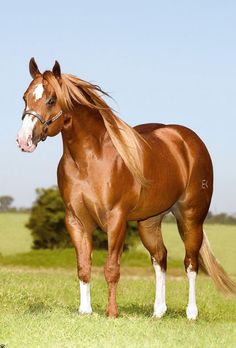 * Available from Telford through SIT^ Available from NZ Equine Education TrustIf you any questions about these Unit Standards or you would like to enrol please contact ces.lowe@tekura.school.nzLevel 1Level 1Level 1Unit StandardDescriptionCredits1658^Demonstrate knowledge of the nature and requirements of a career in the equine industry3Level 2Level 2Level 2Unit StandardDescriptionCredits14590*Demonstrate knowledge of preparing and attending to horses when transported by air214594^*Identify signs of good health and ill health in horses 41602^Demonstrate knowledge of the Harness racing industry structure319949^*Identify basic components and functions, and common problems of horses' body systems423645^3Level 3Level 3Level 3Unit StandardDescriptionCredits6611^*Demonstrate knowledge of the procedure for bringing a horse into work after a spell and letting down 36612^*36613^Demonstrate knowledge of the structure of the horse’s foot, the horses shoeing process and remedial shoeing46617Assess stable design and construction 323644^Demonstrate knowledge of educating horses525003^Identify horses' anatomy and conformation 425443^Demonstrate knowledge of the gear and procedures used in the exercise of horses 425444^Describe the rules and effects of problem gambling and drug use in the racing industry 219946^*Describe features and internal structure of the hoof capsule of the horse 519947^*Describe the anatomical structure of horse legs 5